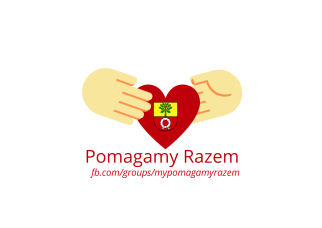 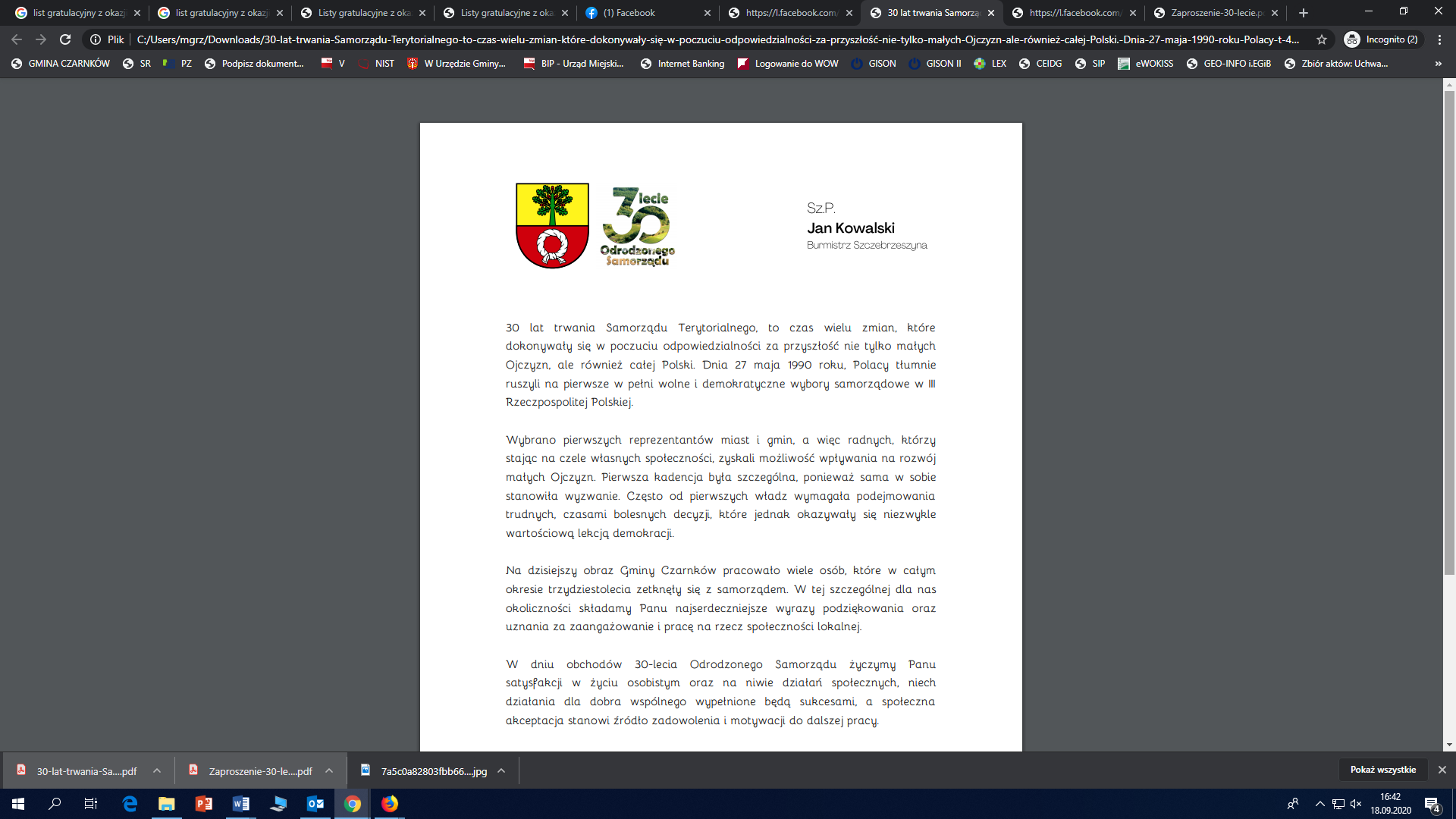 Regulamin Gminnego Konkursu Plastycznego„Nie bądź żyła - oddaj krew – POMAGAMY RAZEM” OrganizatorzyGmina Czarnków,Biblioteka Publiczna Gminy Czarnków.II. Fundator nagród: Wójt Gminy  Czarnków,Dyrektor Gminnej Biblioteki Publicznej Gminy Czarnków,Dyrektor Gminnego Zespołu Obsługi Oświaty.III. Cele konkursu: Promowanie i rozpowszechnianie wśród dzieci i młodzieży idei honorowego krwiodawstwa. Zachęcenie dzieci i młodzieży nie tylko do honorowego krwiodawstwa, ale do bezinteresownego pomagania innym ludziom.Rozwijanie wyobraźni i kreatywności wśród dzieci.Wychowawcza rola zdrowej rywalizacji i rozbudzanie ambicji wśród dzieci 
i młodzieży.Prezentacja i popularyzacja twórczości dzieci i młodzieży.IV. Zasady konkursu:Konkurs adresowany jest do dzieci z grup przedszkolnych i uczniów szkół podstawowych  w pięciu kategoriach wiekowych:Dzieci  3-4 lata- grupy przedszkolne,Dzieci 5-6 lat grupy przedszkolne,Klasy I- III szkoła podstawowa,Klasy IV- VI szkoła podstawowa,Klasy VII – VIII szkoła podstawowa.Z każdej grupy przedszkolnej 1 praca. Z każdej klasy 1 osoba.Uczestnicy mogą wykonać pracę plastyczną dowolną techniką  zgodnie z hasłem konkursu „Nie bądź żyła – oddaj krew - POMAGAMY RAZEM”.Prace plastyczne są przyjmowane tylko w formacie A-3 lub A-4 w formie papierowej.Technika wykonania dowolna, np.: malarstwo, grafika, rysunek, płaskorzeźba, wyklejanka, kolaż.Na odwrocie każdej pracy należy nakleić karteczkę z danymi autora pracy załączoną do regulaminu – załącznik 1. Do prac należy dołączyć zgodę na udział w konkursie – załącznik 2. Prace wraz ze zgodą na udział w konkursie należy składać do dnia 16.11.2020 r. osobiście w sekretariatach szkół i przedszkoli lub wysłać pocztą na adres szkoły lub przedszkola.Przedstawiciel ze szkoły lub przedszkola dostarcza prace do Urzędu Gminy Czarnków do dnia 19.11.2020 r.Prace oceni Jury powołane przez organizatorów. Autorzy najciekawszych prac zostaną nagrodzeni. Organizatorzy konkursu wyślą e-mail z listą osób nagrodzonych do wszystkich szkół i przedszkoli biorących udział w konkursie. Wręczenie nagród odbędzie się do dnia 30.11.2020 r.Prace nagrodzone zostaną opublikowane na stronie internetowej gminy, szkoły 
i przedszkola.Najlepsze prace zostaną nagrodzone i przesłane na konkurs powiatowy. Do etapu powiatowego zostaną zakwalifikowane 3 prace, które otrzymały przez gminną    komisję największą ilość punktów.  V. Uwagi organizatorów: Praca musi być wykonana tylko przez jednego autora (prace zbiorowe nie będą brane pod uwagę). Z każdej klasy jedna osoba, z każdej grupy przedszkolnej jedna praca. Uczestnik konkursu składa tylko jedną pracę, szkoła dowolną liczbę prac. Prac konkursowych nie należy podklejać ani oprawiać.Prace zrolowane, zniszczone w wyniku niewłaściwego opakowania, nadesłane po terminie oraz niezgodne z regulaminem nie będą oceniane. Prace konkursowe nie podlegają zwrotowi i przechodzą na własność organizatorów. Organizatorzy zastrzegają sobie prawo do ich wystawiania i nieodpłatnego reprodukowania oraz możliwość zmian w regulaminie, o których zainteresowani zostaną powiadomieni pisemnie. Informacje o konkursie udzielane są pod numerem: 67 255 13 89, 67 253 02 84 lub 509 506 945. Osoby odpowiedzialne: Edyta Kleige.Załącznik nr 1 (pieczątka adresowa szkoły) Regulamin Konkursu Plastycznego„Nie bądź żyła - oddaj krew- POMAGAMY RAZEM”Wzór kartki z danymi autora pracy:Załącznik nr 2 Zgoda przedstawiciela ustawowego dziecka, które nie ukończyło 18 roku życia, na udział w Gminnym Konkursie Plastycznym „Nie bądź żyła - oddaj krew- POMAGAMY RAZEM” .................................................................  (miejscowość, data)Ja niżej podpisany/a, jako przedstawiciel ustawowy ………………………………………….. (imię i nazwisko uczestnika konkursu) Po zapoznaniu się z Regulaminem konkursu  niniejszym wyrażam zgodę na udział dziecka w ww. konkursie na zasadach określonych w regulaminie. Oświadczam także, że zgłoszona do niniejszego konkursu praca jest wynikiem własnej twórczości: ............................................................................................................ (imię i nazwisko uczestnika konkursu) Adres ..................................................................................................................................................................................................................... Szkoła ..................................................................................................... Adres Szkoły …………………………………………………………. Dane kontaktowe tel.…………………………………………………..i nie narusza praw autorskich oraz jakichkolwiek innych praw osób trzecich oraz, że nie została zgłoszona do innych konkursów o podobnej tematyce, które będą ogłoszone w przyszłości przez organizatorów lub inne podmioty.Wyrażam niniejszym zgodę na umieszczenie danych osobowych: …..…………………………………....................................................... (imię i nazwisko uczestnika konkursu) w bazie danych organizatora konkursu tj. i przetwarzanie ich przez Gminną Bibliotekę Publiczną 
w Czarnkowie  zgodnie z ustawą z dnia 10 maja 2018 roku o ochronie danych osobowych (t.j. Dz. U. 
z 2019 r., poz. 1781) w celu przeprowadzenia konkursu oraz dalszego wykorzystania prac. Oświadczam, że zapoznałam/łem się z „Klauzulą informacyjną dot. Przetwarzania danych osobowych uczestnika Gminnego Konkursu Plastycznego „Nie bądź żyła - oddaj krew - POMAGAMY RAZEM”..............................................................(podpis przedstawiciela ustawowego)Zezwolenie na publikację wizerunku Ja (imię i nazwisko)…………………………………………………………………………………….Wyrażam zgodę na wystawienie i publikację pracy oraz mojego wizerunku na potrzeby Gminnego Konkursu Plastycznego „Nie bądź żyła - oddaj krew - POMAGAMY RAZEM”, którego organizatorem jest Gmina Czarnków i Biblioteka Publiczna Gminy Czarnków.………………………………….			…………………………………..(miejscowość i data)					(podpis osoby wyrażającej zgodę)Dół formularzaKlauzula informacyjna dot. przetwarzania danych osobowych uczestnika GminnegoKonkursu Plastycznego „Nie bądź żyła - oddaj krew- POMAGAMY RAZEM”Zgodnie z Rozporządzeniem Parlamentu Europejskiego i Rady (UE) 2016/679 z dnia 27 kwietnia 2016 r. w sprawie ochrony osób fizycznych w związku z przetwarzaniem danych osobowych i w sprawie swobodnego przepływu takich danych oraz uchylenia dyrektywy 95/46/WE (RODO) informujemy, iż:1. Administratorem danych osobowych jest Gminna Biblioteka Publiczna w Czarnkowie2. Dane osobowe przetwarzane będą w celu realizacji uczestnictwa w Konkursie.3. Dane będą przetwarzane przez okres niezbędny do realizacji ww. celu przetwarzania.4. Dane udostępnione przez uczestnika Konkursu nie będą udostępniane podmiotom trzecim.5. Uczestnik Konkursu posiada prawo dostępu do treści swoich danych oraz prawo do ich sprostowania, usunięcia, ograniczenia przetwarzania, prawo do przenoszenia danych, prawo wniesienia sprzeciwu.6. Uczestnik Konkursu posiada prawo do cofnięcia zgody w dowolnym momencie, jednakże decyzja taka oznacza rezygnację z udziału w Konkursie.7. Dane nie będą przekazywane do państwa trzeciego/organizacji międzynarodowej, nie będą również profilowane.8. Uczestnik Konkursu ma prawo do wniesienia skargi do Prezesa Urzędu Ochrony Danych Osobowych lub innego odpowiedniego organu zgodnie z wymogami prawa.9. Podanie przez uczestnika Konkursu danych osobowych jest dobrowolne, ale niezbędne do uczestnictwa w Konkursie.imię i nazwisko autora pracy wiek i klasa autora pracynazwa, adres, telefon i email szkołyimię i nazwisko opiekuna: nauczyciela/rodzica ew. adres email, telefon